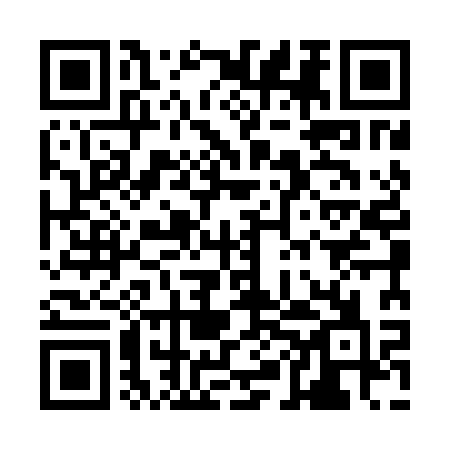 Ramadan times for Aalter, BelgiumMon 11 Mar 2024 - Wed 10 Apr 2024High Latitude Method: Angle Based RulePrayer Calculation Method: Muslim World LeagueAsar Calculation Method: ShafiPrayer times provided by https://www.salahtimes.comDateDayFajrSuhurSunriseDhuhrAsrIftarMaghribIsha11Mon5:185:187:0812:564:036:456:458:2912Tue5:155:157:0612:564:046:476:478:3113Wed5:135:137:0412:564:056:486:488:3314Thu5:105:107:0212:554:066:506:508:3415Fri5:085:086:5912:554:076:526:528:3616Sat5:065:066:5712:554:086:536:538:3817Sun5:035:036:5512:544:096:556:558:4018Mon5:015:016:5312:544:106:576:578:4219Tue4:584:586:5012:544:116:586:588:4420Wed4:564:566:4812:544:127:007:008:4621Thu4:534:536:4612:534:137:027:028:4822Fri4:504:506:4412:534:147:037:038:5023Sat4:484:486:4112:534:157:057:058:5224Sun4:454:456:3912:524:167:077:078:5425Mon4:434:436:3712:524:177:087:088:5626Tue4:404:406:3512:524:187:107:108:5827Wed4:374:376:3212:514:197:127:129:0028Thu4:354:356:3012:514:207:137:139:0229Fri4:324:326:2812:514:217:157:159:0430Sat4:294:296:2612:514:227:167:169:0631Sun5:265:267:231:505:228:188:1810:081Mon5:245:247:211:505:238:208:2010:102Tue5:215:217:191:505:248:218:2110:123Wed5:185:187:171:495:258:238:2310:144Thu5:155:157:141:495:268:258:2510:165Fri5:125:127:121:495:278:268:2610:196Sat5:105:107:101:485:288:288:2810:217Sun5:075:077:081:485:288:308:3010:238Mon5:045:047:061:485:298:318:3110:259Tue5:015:017:031:485:308:338:3310:2810Wed4:584:587:011:475:318:358:3510:30